Име и презиме: Гордана МиловановићЗанимање: ПедагогУстанова: Економска школа „Ваљево“, ВаљевоЕ-маил адреса: milogoca@gmail.comТема рада: Како на најбољи начин искористити могућност дигиталне технологије за игру и учење?Облик рада: Презентација, пропратни материјалЦиљеви рада: Јачање родитељских компетенција за пружање подршке деци у игри и учењу уз помоћ дигиталних технологијаИсходи: Унапређене родитељске компетенције за препознавање могућности и правилне употребе дигиталних технологија у активностима деце, игри и учењу; смањење штетних утицаја прекомерним коришћењем таблета, паметних телефона, рачунараЦиљна група:РодитељиПедагошке интервенцијеПредлог или објашњење педагошких интервенција у обради планираног садржаја са циљном групом којој је намењен: Кључна питања у педагошко-психолошком контексту су појам, улога и значај дигиталне технологије у организацији слободних активности, игре и учења и избор садржаја за квалитетно проведено време уважавајући узраст детета, интересовања и развојне потребе. УВОДСа кућном изолацијом, као једном од најважнијих мера превенције за заустављање ширења корона вируса, пред многе породице је постављен велики задатак да се прилагоде не само на рад од куће, већ и на чињеницу да њихова деца не иду у вртић или школу и да су цео дан код куће... и да све ове активности могу заједно да остваре коришћењем савремене дигиталне технологије (мобилне апликације, друштвене мреже, учење на даљину...). На питање: Које су могућности дигиталних технологија и како их квалитетно користити у игри, учењу, повезивању са драгим људима?, одговор је дала психолошкиња Ана Мирковић у интервјуу под насловом Каква нова сазнања о нама самима и свету нам је донео овај период изолације? (https://www.vipmobile.rs/bezbedniklinci/digitalni_roditelji/detalji?slug=intervju-sa-anom-mirkovic).„Дигитално родитељство је појам који се везује за дигитално доба и везује се за родитеље који користе сет програмских алата и сервиса у свакодневним активностима у подизању и васпитању деце. Дигитални родитељи, на овај начин, играју најбитнију улогу у обликовању начина на који њихова деца користе савремене технологије и дигиталне медије.”(https://www.decanainternetu.rs/digitalno-roditeljstvo/)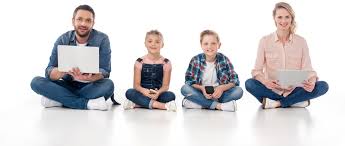 Слика 1 (https://www.google.com/url?sa=i&url=http%3A%2F%2Fwww.decanainternetu.rs%2Fdigitalno-roditeljstvo%2F&psig=AOvVaw3yIMT3m0xIrIM9Ta8jvpjS&ust=1588542897493000&source=images&cd=vfe&ved=2ahUKEwi08ZjKlZbpAhVFyKQKHWhkCnQQr4kDegUIARDSAQ,)У контексту појма дигитално родитељство и улози родитеља у коришћењу дигиталних технологија говоре и резултати међународног истраживања Деца Европе на интернету, које је реализовано у Србији крајем 2018. и почетком 2019. године на узорку од 1.150 ученика (3–8. разреда основне и 1–3. разреда средње школе у четири региона Србије (Београд, Војводина, Источна и Јужна Србија, Шумадија и Западна Србија).„Како показују истраживања, родитељи се разликују у погледу тога да ли и на који начин балансирају између социјалних (активно учешће и постављање правила о коришћењу) и техничких облика медијације (надгледање, праћење и родитељска контрола), односно да ли им је циљ да првенствено омогуће или ограниче дететово коришћење дигиталне технологије (Blum-Ross & Livingstone, 2016). Прво што се може уочити јесте да деца млађег узраста и девојчице чешће извештавају о готово свим облицима родитељске медијације него деца старијег узраста и дечаци. Овај налаз потврђен је и у другим истраживањима. Родитељи најчешће посредују тако што објашњавају деци како да безбедно користе интернет (44% испитаних ученика изјављује да родитељи то раде често или веома често). Готово идентичан налаз добијен је у истраживању Деца света на интернету (Попадић и др., 2016) када је 42% деце одговорило да им родитељи често или веома често указују на начине безбедног коришћења интернета. Половини ученика млађег узраста (9–12 година) и трећини старијег узраста (13–17 година) родитељи често помажу када им нешто засмета на интернету. Најмањи проценат испитаних ученика (29%) извештава да их родитељи често охрабрују да интернет користе на конструктиван начин, за истраживање и учење.” (Кузмановић, Павловић, Попадић, Милошевић, 2019:63)РАЗВОЈНЕ ФАЗЕ ЖИВОТНОГ ЦИКЛУСА ДЕЦЕПородица има велики утицај на психички развој деце, на формирање личности, социјални развој и очување менталног здравља. Средње детињство – школско детињство   Од поласка у школу (6–7 година) до појаве пубертета (11–12 година)Функција игре у овом периоду је социјална – укључивање у социјалну средину, учење вештина комуникације и решавања конфликта – комуникација постаје све ефикаснија.Дете прецизније саопштава своја осећања.Когнитивни развој – мишљење постаје све логичније и систематичније – појављују се „конкретне операције” (интернализоване акције) да оно што је некада могло само конкретно да уради, уради „у глави”, али још увек недостаје апстрактно мишљење.Социоемоционални развој и развој личности:број социјалних контаката расте и постају сложенији;успостављају се различити односи и очекивања (од родитеља, других одраслих, деце);укључују се у групу вршњака, у узрасту од 8 до 12 година слику о себи стварају на основу мишљења других, тако да вршњачка група постаје веома важна;највећи проблем је презентовање пред групом, а основни циљ је не бити одбачен;у току основне школе деца се друже са вршњацима истог пола;дете постаје спремно да озбиљно ради, заинтересовано учи, спремно је за сарадњу са другима, спремно да учи како се нешто ради. Од ове фазе дете постаје „добар сарадник” у разним активностима. Адолесценцију обележавају психичке промене, дакле промене унутар твоје личности које прате развој твог тела у пубертету и након њега. Адолесценција започиње почетком пубертета, али траје и након што се пубертет заврши. Адолесценција завршава онда када на неки начин постанемо одрасле особе које знају ко су, шта желе, које су самосталне и сл.        – рана адолесценција (11,12 – 16, 17 године)        – касна адолесценција (16,17 – 25 године) 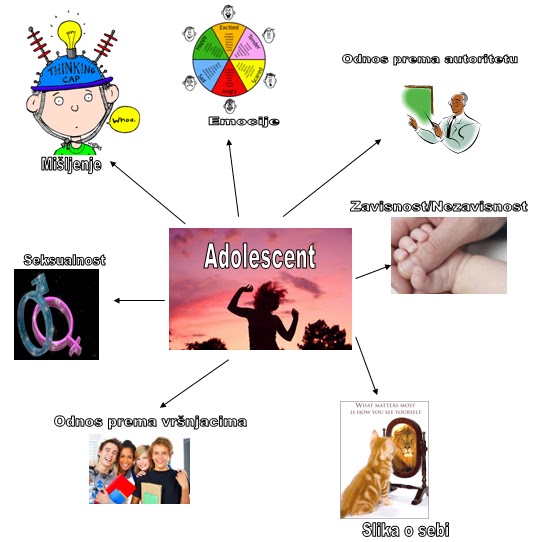 Слика 2. Промене у адолесценцији(https://psihokutakzaucenike.wordpress.com/2012/08/30/adolescencija-osnovna-obelezja/)Адолесценти су способни да повезују ствари, решавају проблеме, увиђају односе, извлаче закључке… СЛОБОДНО ВРЕМЕ Слободно време се може дефинисати као време које преостаје када деца заврше све своје радне, породичне обавезе и када њиме могу располагати према свом нахођењу и ствара широк простор за разноврсне активности – пасивни и активни одмор, рекреацију, културни живот, бављење спортовима, дружење и укључивање у бројне друштвене активности и акције и тако даље.  Основне функције слободног времена1. одмор, 2. разонода и 3. развој личностиИнтервенција у области слободног времена треба да буде одмерена и целисходна. Она треба да створи што повољније услове у којима ће се понудити што већи број и избор активности.ИГРА – УЧЕЊЕ Игра је спонтана и слободна активност деце и сама себи је циљ. Утиче на сензомоторни, когнитивни, емоционални и социјални развој и има кључну улогу у усвајању нових знања и вештина потребних за касније сналажење у различитим животним ситуацијама, у решавању проблема у циљу личног напретка. Важно је да родитељи схвате значај игре, да је подстичу и негују.Учење кроз игру је природна активност и у одређеном степену мора бити подржана адекватним окружењем. Може имати различите форме:1)  слободна игра коју самостално води дете;2)  игра уз подршку одраслог;3)  игра по јасним инструкцијама.УЛОГА РОДИТЕЉА У ОРГАНИЗАЦИЈИ АКТИВНОСТИОдрасли могу давати јасне инструкције и ограничења, али је за успешно учење кроз игру много важније да пружају подршку. За разлику од ограничавања игре, помоћ одраслог подразумева да дете види као способно да изврши одређене задатке или реши одређени проблем.Направите план и не очекујте да ће све ићи глатко! Препоруке:Веома је битно за дечје благостање да им време буде структурирано. То значи да се време организује тако да садржи одређене рутинске активности (оброк – одређене врсте активности – слободно време – оброк – одмор итд.). Предвидљивост ових активности пружа деци осећај сигурности. Старија деца могу добити извесна задужења, нпр. брига о млађој деци, старима, лакши физички послови. Родитељи деце 7–12 године Обезбедите деци активности које личе на школске (цртање, приче, читање, питалице, пантомиме…). Организујте да деца сличног узраста проводе време заједно. Уколико желе, причајте са децом о догађају и пустите их да покажу осећања, али не инсистирајте на честом разговору о кризној ситуацији. Немојте децу спречавати или кажњавати уколико се играју игара у којима понављају трауматске догађаје које су искусила. На овај начин деца обрађују своје доживљаје како им се сећања на њих не би враћала неконтролисано и нежељено током дужег времена. Родитељи адолесцената (преко 12 година) Тражите њихову помоћ у конкретним активностима (чување млађе деце, лакши физички послови, помоћ око рада на рачунару…). Усмерите их да проводе време са породицом, играјте са њима друштвене игре. УЛОГА РОДИТЕЉА У КОРИШЋЕЊУ ДИГИТАЛНЕ ТЕХНОЛОГИЈЕ ЗА ИГРУ И УЧЕЊЕ Стручњак за медије и технологије, др Девора Хајтнер, суочава родитеље са чињеницом да је мудрост коју су „сакупили” током живота једнако важна и неопходна као и додатак дигиталним вештинама њихове деце – а када се успешно комбинују, паметно резоновање и техничке вештине креирају одговорне особе модерног, дигиталног доба.” (https://www.delfi.rs/knjige/147168_deca_digitalnog_doba_knjiga_delfi_knjizare.html) Примери решењаУ породици је дете који је трећи разред и дете предшколског узраста (5 година). Како су постигли договор?„Морам признати да је доста искушења пред сваким родитељем. Најтеже ми је да одредим временску границу у коришћењу таблета или телефона. С обзиром на то да ниједно нема свој уређај и да им је дозвољено коришћење наших, и то средом и суботом, сада се то мало променило. Прво ми је била идеја да сада гледају ређе усред смањене физичке активности, што је једно другом противтежа. Међутим, нисам успела у томе, чак је сада и чешће. Са трећакињом је договор да колико дневно времена чита књигу, толико може да гледа таблет. А петогодишњаку сам данас показала како изгледа апликација са мапом, па је био одушевљен што препознаје своју зграду, улицу, оближњи парк… Колико год било тешко одупрети се тој врсти искушења, могуће је употребити га у корисне сврхе.” (https://www.vipmobile.rs/bezbedniklinci/digitalni_roditelji/detalji?slug=kako-je-jedna-mama-organizovala-vreme-sa-decom-u-izolaciji)Препоруке за тинејџереПрича тинејџерке Милице, 17 година„Верујем да изолација свима нама пада тешко, а то посебно примећујем код нас младих, делимично јер нам је требало времена да разумемо озбиљност ситуације, али и зато што нисмо навикли на овакав животни режим. Сматрам да из ове ужасне ситуације можемо извући нешто позитивно чим схватимо да постоји та једна позитивна страна – више слободног времена. Самоћа која се јавља у овим тренуцима може бити ’покопана’ продуктивношћу. Покушај да научиш нешто што си одувек желео/-ла, али једноставно је увек некако било тешко наћи времена за то. Прочитај књиге које си увек желео/-ла, али никад ниси, из било ког разлога. Чак иако немаш ту неку књигу при руци, онлајн свет ти пружа ту магичну могућност да ипак дођеш до те књиге. Нема више изговора. :) Ради на себи и својим интересовањима. Ја сам направила компромис у складу са својим интересовањима који такође доноси забаву не само мени, већ и људима око мене и поред тога ми представља ’тренинг’ за каријеру радио-водитеља коју желим остварити, а у питању су лајвови на Инстаграму. Проводите време са пријатељима (без физичког контакта). Друштвене мреже нам пружају велике могућности и искористите то на најбољи начин. Јавите се некоме с ким се дуго нисте чули и обновите контакт. Разговарајте са друштвом преко видео-чета, савршен начин да одете на кафу са неким без одласка на кафу. Постоје и разне игре које можете заједно инсталирати и онда заједно играти. Могућности су бесконачне. Чувајте се, мислите на себе, али и на друге, развијајте се у разним аспектима и не дозволите себи да поклекнете пред овим изазовом. Живот са собом носи много тога и најбитније је из свега извући нешто лепо и позитивно да би нам свима било лепо.❤” (https://www.vipmobile.rs/bezbedniklinci/digitalni_roditelji/detalji?slug=preporuke-tinejdzera-za-zabavu-u-izolaciji)САВЕТИ ЗА РОДИТЕЉЕСазнања о савременој информационо-комуникационој технологији (рачунар, паметни телефони, таблети, виртуелна стварност, интернет, е-учење, учење на даљину....) и њиховим потенцијалима даје широке могућности родитељима за ефикасније коришћење слободног времена и организацију игре и учења. При избору садржаја потребно је промишљати о квалитету садржаја, тј. с којом намером је креиран и коју поруку шаље деци и ставити их у функцију дететовог развоја. Дигитална технологија и дигитална комуникација свакодневно ће напредовати и ми се морамо усавршавати како бисмо могли да пратимо и учествујемо у васпитању и образовању деце.Користите ПЕГИ систем који је једноставан. Важно је да уочите стандардизовану ознаку и на основу тога процените да ли је садржај адекватан за ваше дете и помаже родитељима да препоруче адекватан дигитални садржај.Пример 1 Погодно за све узрасте.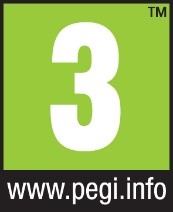 Поред наведених ознака за узрасте (7, 12, 16, 18), ПЕГИ систем дефинише и ознаке које описују врсту садржаја која се налази у игрицама.Пример 2Насиље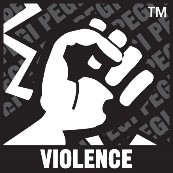  У зависности од старосне категорије, игра може садржати призоре људи који се повређују или умиру, често користећи оружје, реално или не. Може, такође, приказати детаље о повредама, крв…Одговарајућа оцена узраста: 7, 12, 16, 18Дате су и процене садржаја који се користе: ружан речник, страх – ужас, секс, лекови – алкохол, коцкање, дискриминација. (www.pegi.info)Онлајн активностиПредставе за децу – репертоар на YT каналу (https://www.eci-pec.rs/blog/vodic-za-roditelje-saveti-linkovi-za-organizaciju-aktivnosti-za-decu-u-kucnim-uslovima)Подршка за децу и одрасле и бољу организацију дневних активностиШколарци – онлајн настава за сада се одржава на каналу РТС 2 и РТС 3 и РТС Планета апликацији, (https://www.rasporednastave.gov.rs/)Распоред емитовања образовних садржаја, онлајн платформе – подршка учењу (алати и упутства за онлајн комуникацију)Портал Дигитална солидарност намењен је свима који су услед пандемије корона вируса у својим кућама; бесплатне платформе за учење на даљину; рад од куће; бесплатне онлајн књиге; курсеви; филмови; музикаИдеје за разне забавне пројекте који су савршени за кућне услове – посетите линкове:      https://www.facebook.com/raisingdragons/https://www.facebook.com/beststemactivitiesforkids/Најбоље бесплатне видео-игрице (акција и авантура, образовне, друштвене игре, музика, платформе, слагалице, спорт...)https://www.microsoft.com/sr-latn-rs/store/top-free/games/pcDuolingo: Learn Languages FreeАпликација за учење и обнављање страног језика које дете жели да научи или усаврши знање. Нуди игру и забаву кроз разне мултимедијалне садржаје.https://play.google.com/store/apps/details?id=com.duolingoПрилог 3Снимак вебинара „Стварни живот у дигиталним условима” у организацији ЕУ инфо центра и Министарства културе. Учесници: Ана Мирковић, директорка и суоснивач Института за дигиталне комуникације; Маја Зарић, руководилац у Сектору за информисање и медије у Министарству културе и информисања; Јасминка Петровић, списатељица за децу и младе и ауторка интерактивног програма „Играњац, читањац”. Корисни савети родитеља и стручњака о доброј прилагођености и деце и родитеља у изолацији и креирању и организацији времена; избору квалитетних садржаја, улози двосмерне комуникације, родитељ као модел детету у употреби дигиталних уређаја; начини како да родитељи блокирају непримерене садржаје; утицај видео-игрица на понашање деце.” (https://www.youtube.com/watch?v=EcIcVCELK8s)(https://www.facebook.com/euinfo.rs/videos/678423986303313/)УМЕСТО ЗАКЉУЧКА„ Ум проширен новом идејом никада се не враћа на своје почетне димензије.”                                    Oliver Wendel Holmes ЛИТЕРАТУРАВодич за родитеље: https://www.eci-pec.rs/blog/vodic-za-roditelje-saveti-linkovi-za-organizaciju-aktivnosti-za-decu-u-kucnim-uslovimaВучић, Л. (2007). „Педагошка психологија”, шесто допуњено издање, Друштво психолога Србије, Београд.Јерковић, И., Зотовић, М. (2017). „Развојна психологија”, друго, допуњено и измењено издање, Центар за примењену психологију, Друштво психолога Србије, Београд, стр. 35.      4. Кузмановић, Д., Павловић, З., Драган Попадић, Д., Милошевић, Т. (2019). „Коришћење интернета и дигиталне технологије код деце и младих у Србији”. Резултати истраживања Деца Европе на интернету, Институт за психологију Филозофског факултета, Београд, стр. 63.      5. Пешикан, А., Антић, С. (2012). „Учење и развој у раним узрастима”, Стандарди за развој и учење деце раних узраста у Србији, Институт за психологију Филозофског факултета Универзитета у Београду, Београд, стр. 112.    6. Трнавац, Н., Ђорђевић, Ј. (2010). „Педагогија – уџбеник за наставнике”, дванаесто издање, Научна КМД, Београд.ИЗВОРИhttps://www.google.com/url?sa=i&url=http%3A%2F%2Fwww.decanainternetu.rs%2Fdigitalno-roditeljstvo%2F&psig=AOvVaw3yIMT3m0xIrIM9Ta8jvpjS&ust=1588542897493000&source=images&cd=vfe&ved=2ahUKEwi08ZjKlZbpAhVFyKQKHWhkCnQQr4kDegUIARDSAQ, (посећено 30. 04. 2020)https://www.decanainternetu.rs/digitalno-roditeljstvo/ (посећено 30. 04. 2020)https://psihokutakzaucenike.wordpress.com/2012/08/30/adolescencija-osnovna-obelezja/ (посећено 01. 05. 2020)https://www.delfi.rs/knjige/147168_deca_digitalnog_doba_knjiga_delfi_knjizare.html, (посећено 03. 05. 2020)https://www.vipmobile.rs/bezbedniklinci/digitalni_roditelji/detalji?slug=kako-je-jedna-mama-organizovala-vreme-sa-decom-u-izolaciji (посећено 04. 05. 2020)https://www.vipmobile.rs/bezbedniklinci/digitalni_roditelji/detalji?slug=preporuke-tinejdzera-za-zabavu-u-izolaciji (посећено 04. 05. 2020)www.pegi.info (посећено 03. 05. 2020)ПРИЛОЗИКаква нова сазнања о нама самима и свету нам је донео овај период изолације?, разговор са психолошкињом Аном Мирковић, доступан је на https://www.vipmobile.rs/bezbedniklinci/digitalni_roditelji/detalji?slug=intervju-sa-anom-mirkovic (видео, посећен 31. 03. 2020) Разговор са Добринком Кузмановић са Института за психологију Филозофског факултета у Београду о онлајн настави и улози родитеља на https://kossev.info/nastava-na-daljinu-i-zivotne-lekcije/ Извор N1, 19. март 2020, https://youtu.be/uVNGcI6cD6IСнимак вебинара „Стварни живот у дигиталним условима” на https://www.youtube.com/watch?v=EcIcVCELK8shttps://www.facebook.com/euinfo.rs/videos/678423986303313/  (посећен 22. 04. 2020)